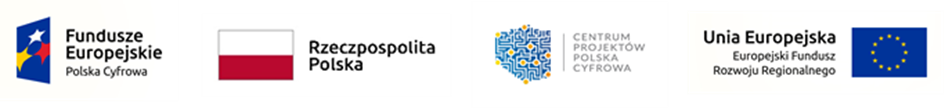 …………………………………………………(miejscowość, data)F O R M U L A R Z   O F E R T O W Y	Odpowiadając na zapytanie ofertowe pn.: „Zakup laptopów na potrzeby realizacji projektu pn.: Zdalna Szkoła + w ramach Ogólnopolskiej Sieci Edukacyjnej”, znak sprawy FZ.271.2.6.2020.IB oferujemy przyjęcie do realizacji w/w zamówienia.Oferujemy wykonanie przedmiotu zamówienia, zgodnie z wymogami zawartymi w zapytaniu ofertowym, opisem przedmiotu zamówienia za ceny wynikające z zamieszczonej poniżej tabeli nr 1.Tabela nr 1słownie wartość netto:…………………………………………………………………………………………………………………………………słownie VAT (……..%):………………………………………………………………………………………………………………………………słownie łączna cena brutto:……………………………………………………………………………………………………………………………* Cena oferty Cena oferty obejmuje wszystkie koszty wykonania przedmiotu zamówienia (podatek od towarów i usług VAT, inne opłat i podatki, itp.). Cena oferty przez cały okres realizacji zamówienia nie będzie podlegała zmianom.Podstawą oceny ofert wg przyjętego kryterium cena-jest najniższa łączna cena brutto.Cena musi być określona do dwóch miejsc po przecinku. Cena oferty musi być wyrażona w PLN. Ceny jednostkowe określone przez Wykonawcę nie będą zmieniane w toku realizacji zamówienia.Oświadczamy, że:posiadamy niezbędną wiedzę,  doświadczenie, uprawnienia oraz potencjał techniczny, a także dysponujemy osobami zdolnymi do wykonywania zamówienia;że sprzęt pochodzi z legalnego źródła i nie był w okresie poprzednich 7 lat współfinansowany z pomocy UE lub w ramach dotacji z krajowych środków publicznych;/dotyczy sprzętu zapoznaliśmy się z treścią zapytania ofertowego wraz z załącznikami i uznajemy się za związanych określonymi w nich postanowieniami i zasadami postępowania;zobowiązujemy się, w przypadku wyboru naszej oferty, do zawarcia umowy zgodnie z niniejszą ofertą, na warunkach określonych w zapytaniu ofertowym, w miejscu i terminie wyznaczonym przez Zamawiającego;uważamy się za związanych niniejszą ofertą przez okres 30 dni uwzględniając, że termin otwarcia ofert jest pierwszym dniem biegu terminu.Integralną część oferty stanowią następujące dokumenty:Klauzula informacyjna o przetwarzaniu danych osobowych............................................................................................................................................................................................................................................................................................Oferta została złożona na ……………............... kolejno ponumerowanych stronach.Świadomy odpowiedzialności karnej (m. in. z art. 297 ustawy z dnia 6 czerwca 1997 r. - Kodeks karny) oświadczam, że oferta oraz załączone do niej dokumenty opisują stan prawny i faktyczny aktualny na dzień złożenia oferty.………………………………………………………………                   …........................................................................................................... pieczęć Wykonawcy                                                           data i podpis Wykonawcy/upoważnionego przedstawiciela Wykonawcy………………………………………………………...………………………………………………………...………………………………………………………...………………………………………………………...nazwa i adres lub pieczątka WykonawcyLp.Rodzaj pomocy dydaktycznej dostarczonej dla potrzeb realizacji projektu pn.: zdalna Szkoła + w ramach Ogólnopolskiej Sieci EdukacyjnejIlośćsztukCena jednostkowa netto (w zł)Cena jednostkowa brutto (w zł)Wartość netto (w zł)(kol.3 x kol. 4)VAT………..%Łączna cena brutto* (w zł)123456781Laptop nowy  – podać nazwęParametry:1.	Procesor: ……………………………………………2.          Matryca  [cal]:……………………………..  3.	Dysk twardy:…………………………………..(GB) 4.          Pamięć RAM: ………………………………....(GB)5.	Karta graficzna:……………………………….…….6.	Karta sieciowa……………………………………….7.          Łączność 8.          System operacyjny ………………………8.          Kamera, mikrofon…………………………..……… 9.	Klawiatura: ………………………………………….10.	Touchpad :……………………….……………11.	Gwarancja:……………………………………(m-ce012.        Wyposażenie dodatkowe ……………………..13.         Masa …………………………………………….……/(25)2Laptop używany (poleasingowy) – podać nazwę ……………………………………………………………… klasa A* lub wyższa.  Sprzęt w 100% sprawny technicznie,Stan wizualny: bez wgnieceń, zarysowań lub przetarć, brak widocznych śladów eksploatacji. Możliwe jedynie  bardzo drobne ślady używania np. mikroryski. Brak jakichkolwiek ubytków na matrycach.W zestawie ze sprawną baterią min. 1h pracy i zasilaczem.Parametry:1.	Procesor: ……………………………………………2.          Matryca  [cal]:……………………………..  3.	Dysk twardy:…………………………………..(GB) 4.          Pamięć RAM: ………………………………....(GB)5.	Karta graficzna:……………………………….…….6.	Karta sieciowa……………………………………….7.          Łączność 8.          System operacyjny ………………………8.          Kamera, mikrofon…………………………..……… 9.	Klawiatura: ………………………………………….10.	Touchpad :……………………….……………11.	Gwarancja:……………………………………(m-ce012.        Wyposażenie dodatkowe ……………………..13.         Masa …………………………………………….…./(25)3Tablet nowy – podać nazwę ……………………………………………………………… System operacyjny ……………………………………….Wyświetlacz: ………………………………………………..Pamięć wbudowana ………………………………[GB] Wielkość pamięci RAM ………………………….[GB]Komunikacja: ………………………………………………, Bluetooth 4.2, ……………..TAK/NIESlot na kartę SIM – 4G (LTE)        ………TAK/NIEZłącza: Złącze USB……TAK/NIE Złącze słuchawkowe…….TAK/NIEKamera przednia, wbudowana w ramkę ekranu……TAK/NIEGwarancja oferowanego sprzętu ………….. m-cy5